Załącznik graficzny nr 2do Zarządzenia Nr 89/2022Burmistrza Sulejowaz dnia 3 czerwca 2022r.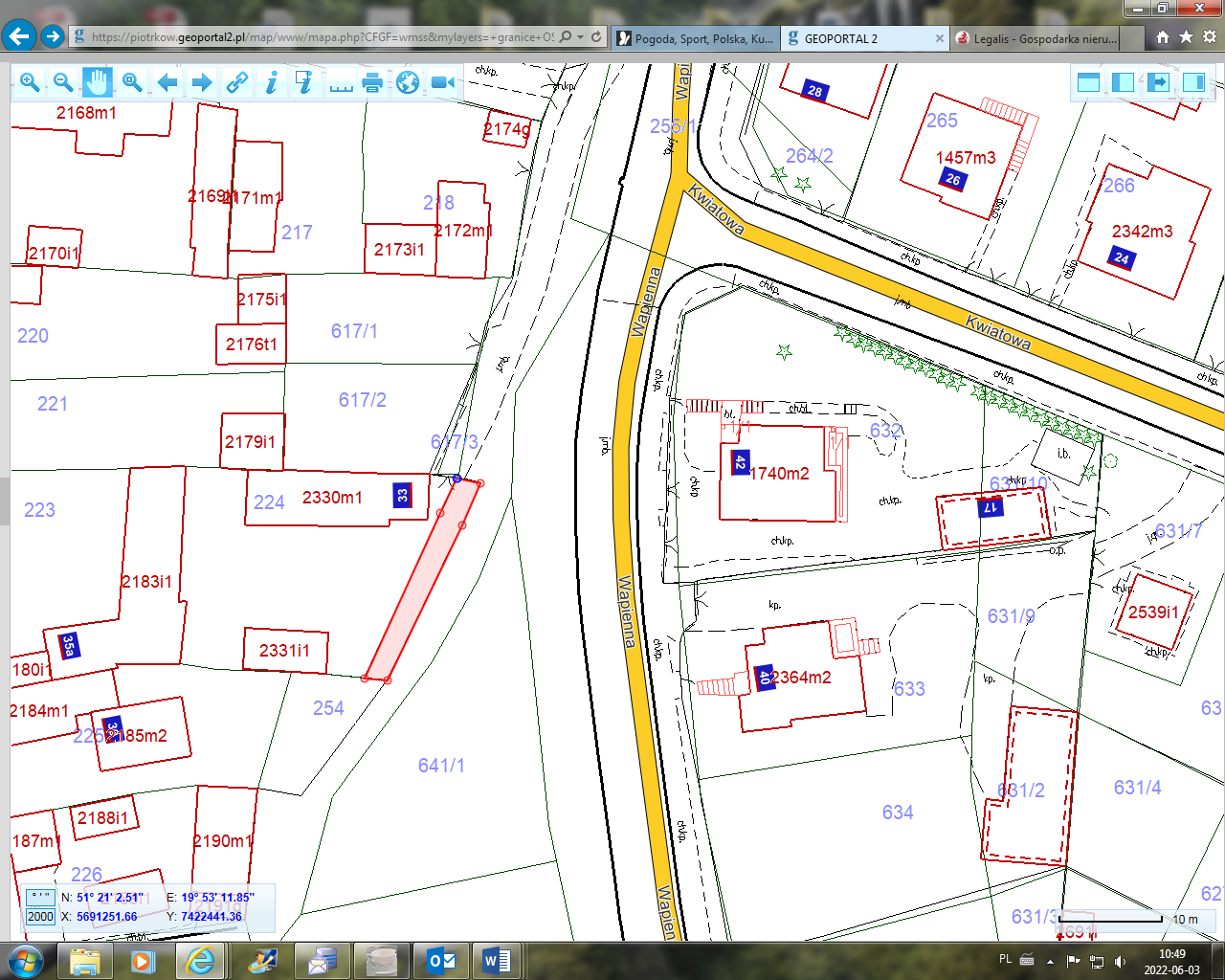 